SÖZLEŞME METNİ1.	Çalışmanın, Haliç Üniversitesi Bilimsel Araştırma Projeleri (HBAP) Yönergesi ve destekleme esaslarına bağlı kalarak HBAP Komisyonunun kabul ettiği süre, amaç, kapsam, bütçe ve diğer şartlara uygun olarak yürütülmesi, geliştirilmesi ve sonuçlandırılmasından proje yürütücüsü ve proje araştırmacıları sorumludur. a) İnsanlar üzerinde gerçekleştirilecek çalışmalar için Etik Kurul izni alınması zorunludur. b) Hayvanlar üzerinde gerçekleştirilecek çalışmalar için de, Hayvan Deneyleri Yerel Etik Kurul izni alınması zorunludur. c) İnsanlar ve Hayvanlar üzerinde gerçekleştirilecek çalışmalar için zorunlu olan Etik Kurul onayının alınması proje yürütücüsünün sorumluluğundadır. d) Desteklenmesine karar verilen projenin, amaç, kapsam, süre, isim, program ve bütçesinde HBAP Komisyonunun yazılı izni alınmadan hiçbir değişiklik yapılamaz2.	Komisyon gerekli gördüğü hallerde proje çalışmasını doğrudan yerinde inceleyebilir veya konunun uzmanlarına inceletebilir. Bu durumlarda proje yürütücüsü ve proje araştırmacıları, çalışma ile ilgili her türlü teknik, idari ve mali bilgileri ve belgeleri incelemeye hazır bulundurmak ve incelemeyi kolaylaştıracak bütün yardımları yapmakla yükümlüdür.3.	Süresi 1 (bir) yıldan fazla olan kabul edilmiş projelerin yürütücüleri, proje kapsamında yapılan çalışmaları ve ilerlemeleri içeren gelişme raporlarını, sözleşme tarihinden itibaren 6 (altı) aylık dönemlerde, HBAP Koordinasyon Birimine sunmakla yükümlüdür. Gelişme raporunun veya sonuç raporunun sunulmaması veya reddedilmesi, projenin başvuruda öngörülen gelişmeyi göstermemesi, yapılan harcamaların projenin amaç ve içeriğine veya sözleşme şartlarına uygun olarak kullanılmaması, etik kuralların ihlal edildiğinin saptanması gibi durumlarda HBAP Komisyonu projenin içeriğinde düzeltme yapılmasına, proje yürütücüsü/araştırmacılarında değişiklik yapılmasına veya projenin iptal edilmesine karar verebilir. Bu kapsamda iptal edilen projelerin yürütücülerine uygulanacak yaptırımlar Uygulama Yönergesinde belirtilen esaslara göre belirlenir.4.	Proje ekibi, çalışmanın yürütüldüğü yerde kazaları önleme ve sağlık şartları bakımından İş Kanunu, Sosyal Sigortalar Kanunu ve ilgili diğer kanun, tüzük ve yönetmeliklere göre gerekli her türlü güvenlik tedbirlerinin alınmasından sorumludur.5.	Proje kapsamında gerçekleştirilen satın alma işlemlerinin, onaylanan bütçenin altında bir meblağ ile gerçekleşmesi durumunda, kalan tutarın ilave alımlar için kullanılabilmesi Komisyonun iznine bağlıdır.6.	Proje yürütücüsü, kullanılan avans veya kredinin süresi içinde kapatılmasının takibinden sorumludur. Verilen avans veya kredinin usulüne uygun mahsubu yapılmadan yeniden avans veya kredi verilmez.7.	Komisyon kararı ile projeye ek süre verilmesi durumunda bu sözleşme, söz konusu süreyi kapsayacak şekilde uzatılmış kabul edilir. Sözleşme süresinin uzatılması, proje yürütücüsünün yazılı talebi ve Bilimsel Araştırma Projeleri Komisyonunca uygun görülmesine bağlıdır. Tez projeleri için verilen süreler, yetkili birimler tarafından tezler için verilen yasal ek süreleri kapsayacak şekilde uzatılabilir. Ancak tez projeleri için sağlanacak mali destekler, ilgili lisansüstü öğretim mevzuatında belirlenen normal öğrenim süreleri ile sınırlıdır.8.	Çalışmanın sonuç raporu en geç 2 (iki) ay içerisinde EBYS üzerinden HBAP koordinatörlüğüne gönderilmelidir. Tez çalışmalarında ise sonuç raporu, hazırlanan tezdir. Tezin ilgili enstitü veya fakülte tarafından onaylanmasını takiben tezin onaylı nüshası ve tezin başarılı bulunarak tamamlandığına dair ilgili enstitünün tez onayı, sisteme yüklenerek proje kapatma işlemi gerçekleştirilmelidir. Tez dışındaki proje türlerinde, projenin tamamlandığına dair ilgili Ön Değerlendirme Komisyon kararı ve sonuç raporu her ikisi birlikte EBYS üzerinden HBAP koordinatörlüğüne gönderilmelidir.9.	Desteklenmiş projelere ilişkin bulguların öncelikle uluslararası atıf indekslerine kayıtlı yayın organlarında yayımlanması esastır. Proje türüne göre hangi tür yayınların geçerli olarak kabul edileceği projenin yürürlüğe girdiği yıl için BAP Komisyonu tarafından ilan edilen ilkelere göre belirlenir. Projelerden üretilen yayınların Proje Süreçleri Yönetim Sistemi üzerinden projenin yayın çıktısı olarak eklenmesi gerekmektedir.10.	BAP Birimince desteklenen projeler kapsamında gerçekleştirilen her türlü yayın ve tezde “Bu çalışma Haliç Üniversitesi Bilimsel Araştırma Projeleri Koordinasyon Birimince Desteklenmiştir. Proje Numarası: ….” (“This work was funded by Scientific Research Projects Unit of Haliç University. Project Number: ….”) şeklinde veya benzer anlama gelecek bir ibareye yer verilmesi zorunludur.11	Desteklenen 01, 02, 03, 05, 06, 08, 09 nolu proje sonuçlarının, proje tamamlandıktan sonra en geç iki yıl içinde, Science Citation Index Expanded (SCI), Social Science Citation Index (SSCI) ve Arts and Humanities Citation Index (A&HCI) indeksleri kapsamında yer alan dergilerde makale olarak veya uluslararası tanınmış yayın evleri tarafından basılan kitap veya kitapta bölüm olarak yayımlanması, - Sosyal Bilimler alanında yürütülen ve birinci paragraf belirtilen projeler için ulusal ve/veya uluslararası yayınevi tarafından yayımlanan kitap veya kitapta bölüm olarak yayımlanması, - Lisansüstü Tez Projeleri (03) projesinden; doktora ve uzmanlık tezleri için ulusal veya uluslararası hakemli dergide makale olarak yayınlanmış veya yayına kabul edilmiş olması; yüksek lisans tezleri için ulusal veya uluslararası hakemli en az bir dergiye ya da ulusal veya uluslararası en az bir kongreye bildiri olarak gönderilmiş olması. Sanatta yeterlik tezlerinin sonuçlarının ise ulusal veya uluslararası hakemli bir dergide yayınlaması veya yayına kabul edilmiş olması, - Ancak, yeni bir proje başvurusunda bulunacak proje yürütücüsünün, proje bitimini izleyen iki yıl içerisinde yayın koşulunu sağlamış olması gerekir. - 10 ve 11 no’lu projeler için, TÜBİTAK ULAKBIM tarafından yapılan dergi puanlandırmasına göre puanı 70’in üzerinde olan dergilerde olmak üzere tam metin bir makale yayımlanması da yeterli kabul edilir. Sosyal ve Beşeri Bilimlerde ise ESCI veya ÜAK tarafından doçentlik başvurularında kabul edilen alan indekslerinde taranan dergilerde tam metin makale, uluslararası yayınevlerince basılmış yabancı dilde kitap bölümü olmak üzere iki yayın veya uluslararası yayın evlerince basılmış yabancı dilde bir kitap yayımlanması da yeterli kabul edilir. -Yeni bir proje başvurusu yapacak araştırmacıların yayın koşulunu sağlamış olmaları gerekir. Bu tip projelerin bitiminden itibaren aynı tip projelere başvuru yapılabilir, ancak bir önceki proje yayın şartlarının yerine getirilmemesi durumunda aynı tipte yeni projeye daha sonraki dönemlerde başvuru yapılamaz şeklinde BAP yönergesinde yer alan hükümlere uymak zorunda olduğumu beyan ederim.12.	Proje ekibi, Haliç Üniversitesi Bilim Etiği Normları, Etik Kurulu ve Çalışma Esasları’na uymakla yükümlüdür.13.	Proje sahibi, adresini değiştirdiği takdirde bunu en geç 10 gün içinde Bilimsel Araştırma Projeleri Koordinatörlüğüne bildirmekle yükümlüdür. Adres değişikliği bildirilmemiş ise eski adrese gönderilen yazı ve tebligat yeni adrese yapılmış sayılır.14.	Proje yürütücüsü, projeye ait tüm kayıt ve verileri 5 yıl süreyle saklamak zorundadır.15.	Sözleşmede belirtilmeyen hususlarla ilgili olarak, Haliç Üniversitesi BAP Yönergesi hükümleri uygulanır. 16.	Proje ekibinde yer alan araştırmacının herhangi bir nedenle projeden ayrılması durumunda, proje yürütücüsünün durumu en geç iki hafta içerisinde BAP Koordinatörlüğüne bildirmekle yükümlüdür.17.	Anlaşmazlık halinde yetkili merci İstanbul Mahkeme ve İcra Daireleridir. Yukarıda yazan sözleşme maddelerini okudum ve tamamını kabul ettim.   ….. / ….. / 20..                                                                                          ….. / ….. / 20..  Araştırmacılar                                                                                             Proje Yürütücüsü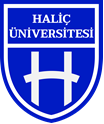 ….. / ….. / 20..Prof. Dr. Zafer UTLURektör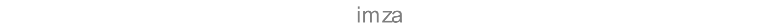 ….. / ….. / 20..…………..……………….Enstitü Müdürü/Fakülte Dekanı/Yüksekokul Müdürü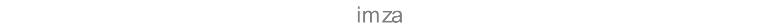 ….. / ….. / 20..….Proje Yürütücüsü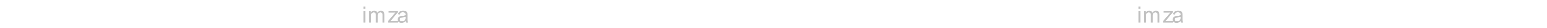 ….. / ….. / 20..…Araştırmacı….. / ….. / 20..…Araştırmacı….. / ….. / 20..…Araştırmacı….. / ….. / 20..…Araştırmacı….. / ….. / 20..…AraştırmacıProje BilgileriProje BilgileriProje BilgileriProje BilgileriProjenin BaşlığıProje YürütücüsüAraştırmacıProje TürüProje IDProjenin Süresi (ay)Projenin BütçesiSözleşmeyi Teslim Alan BAP Birimi Personeli Tarafından Doldurulacak AlanlarSözleşmeyi Teslim Alan BAP Birimi Personeli Tarafından Doldurulacak AlanlarSözleşmeyi Teslim Alan BAP Birimi Personeli Tarafından Doldurulacak AlanlarSözleşmeyi Teslim Alan BAP Birimi Personeli Tarafından Doldurulacak AlanlarBAP SorumlusuBaşlangıç Tarihi